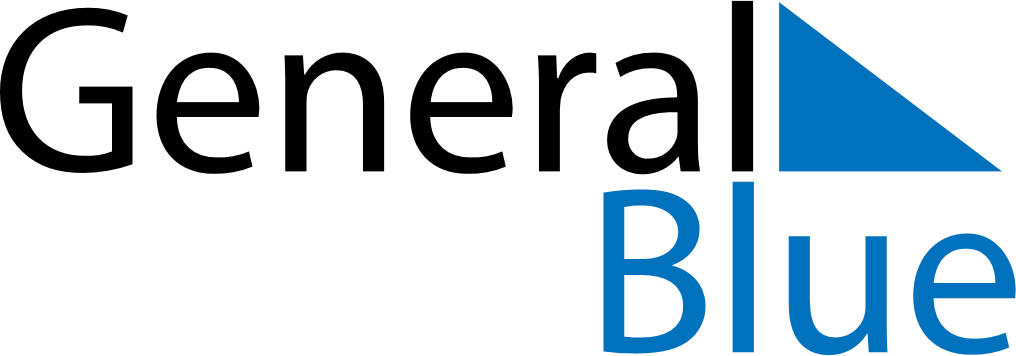 September 2023September 2023September 2023September 2023September 2023September 2023EthiopiaEthiopiaEthiopiaEthiopiaEthiopiaEthiopiaSundayMondayTuesdayWednesdayThursdayFridaySaturday12345678910111213141516New Year’s Day1718192021222324252627282930Birthday of Muhammad (Mawlid)
Finding of the True CrossNOTES